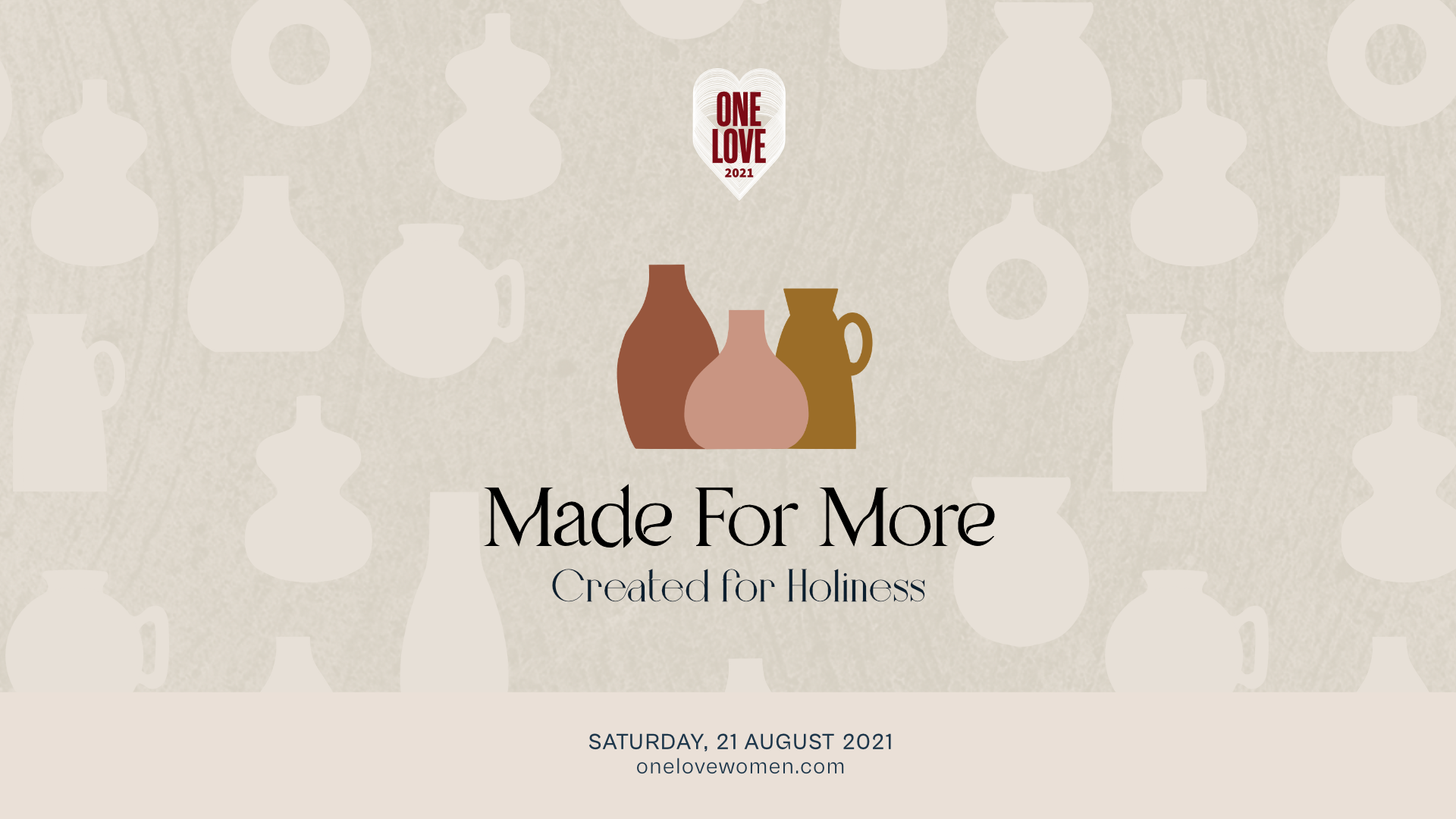 
SAMPLE WORDING FOR CHURCH NEWSLETTERCome and join the group of ladies from <<CHURCH NAME>> who are gathering together to watch the OneLove livestream event this year.OneLove livestream will feature international speaker Jackie Hill Perry in a day program that reflects on the 2021 theme “Made for More: Created for Holiness”.  With excellent bible talks, heartfelt testimonials and interactive discussion panels, OneLove 2021 presents an opportunity to learn about what Scripture says about holiness. The Bible tells us that we are God's handiwork, shaped and moulded by Him and for Him. (Isaiah 64:8). He has made us for more than earthly pursuits. He has made us to be holy. (1 Peter 1). OneLove 2021 will help encourage us to live full lives worth of this calling, looking at:How to make sense of earthly things being temporary versus the blood of Christ being eternal Our need to be holy as God is holy Perseverance when seeking to be holy is met with opposition When:Saturday 21 August 20219:15AM – 3:00PM AESTWhere: <<ADD LOCATION IF YOU’LL BE MEETING IN PERSON>>Price: $59 per personTo join the <<CHURCH NAME>> group, please contact:<<NAME>><<EMAIL>><<PHONE NUMBER>>